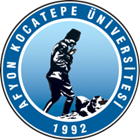 T.C.AFYON KOCATEPE NİVERSİTESİSOSYAL BİLİMLER ENSTİTÜSÜT.C.AFYON KOCATEPE NİVERSİTESİSOSYAL BİLİMLER ENSTİTÜSÜT.C.AFYON KOCATEPE NİVERSİTESİSOSYAL BİLİMLER ENSTİTÜSÜT.C.AFYON KOCATEPE NİVERSİTESİSOSYAL BİLİMLER ENSTİTÜSÜT.C.AFYON KOCATEPE NİVERSİTESİSOSYAL BİLİMLER ENSTİTÜSÜT.C.AFYON KOCATEPE NİVERSİTESİSOSYAL BİLİMLER ENSTİTÜSÜ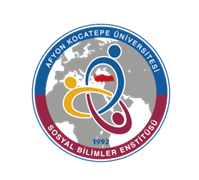 2022-2023 EĞİTİM-ÖGRETİM YILI GÜZ YARIYILI TEMEL EĞİTİMANABİLİM DALI OKUL ÖNCESİ EĞİTİMİ BİLİM DALITEZSİZ YÜKSEK LİSANS (İÖ) PROGRAMI HAFTALIK DERS PROGRAMI2022-2023 EĞİTİM-ÖGRETİM YILI GÜZ YARIYILI TEMEL EĞİTİMANABİLİM DALI OKUL ÖNCESİ EĞİTİMİ BİLİM DALITEZSİZ YÜKSEK LİSANS (İÖ) PROGRAMI HAFTALIK DERS PROGRAMI2022-2023 EĞİTİM-ÖGRETİM YILI GÜZ YARIYILI TEMEL EĞİTİMANABİLİM DALI OKUL ÖNCESİ EĞİTİMİ BİLİM DALITEZSİZ YÜKSEK LİSANS (İÖ) PROGRAMI HAFTALIK DERS PROGRAMI2022-2023 EĞİTİM-ÖGRETİM YILI GÜZ YARIYILI TEMEL EĞİTİMANABİLİM DALI OKUL ÖNCESİ EĞİTİMİ BİLİM DALITEZSİZ YÜKSEK LİSANS (İÖ) PROGRAMI HAFTALIK DERS PROGRAMI2022-2023 EĞİTİM-ÖGRETİM YILI GÜZ YARIYILI TEMEL EĞİTİMANABİLİM DALI OKUL ÖNCESİ EĞİTİMİ BİLİM DALITEZSİZ YÜKSEK LİSANS (İÖ) PROGRAMI HAFTALIK DERS PROGRAMI2022-2023 EĞİTİM-ÖGRETİM YILI GÜZ YARIYILI TEMEL EĞİTİMANABİLİM DALI OKUL ÖNCESİ EĞİTİMİ BİLİM DALITEZSİZ YÜKSEK LİSANS (İÖ) PROGRAMI HAFTALIK DERS PROGRAMI2022-2023 EĞİTİM-ÖGRETİM YILI GÜZ YARIYILI TEMEL EĞİTİMANABİLİM DALI OKUL ÖNCESİ EĞİTİMİ BİLİM DALITEZSİZ YÜKSEK LİSANS (İÖ) PROGRAMI HAFTALIK DERS PROGRAMI2022-2023 EĞİTİM-ÖGRETİM YILI GÜZ YARIYILI TEMEL EĞİTİMANABİLİM DALI OKUL ÖNCESİ EĞİTİMİ BİLİM DALITEZSİZ YÜKSEK LİSANS (İÖ) PROGRAMI HAFTALIK DERS PROGRAMI2022-2023 EĞİTİM-ÖGRETİM YILI GÜZ YARIYILI TEMEL EĞİTİMANABİLİM DALI OKUL ÖNCESİ EĞİTİMİ BİLİM DALITEZSİZ YÜKSEK LİSANS (İÖ) PROGRAMI HAFTALIK DERS PROGRAMI2022-2023 EĞİTİM-ÖGRETİM YILI GÜZ YARIYILI TEMEL EĞİTİMANABİLİM DALI OKUL ÖNCESİ EĞİTİMİ BİLİM DALITEZSİZ YÜKSEK LİSANS (İÖ) PROGRAMI HAFTALIK DERS PROGRAMIGÜNLERGÜNLERGÜNLERGÜNLERGÜNLERGÜNLERGÜNLERGÜNLERGÜNLERGÜNLERSaatPazartesiPazartesiSalıÇarşambaPerşembeCumaCumartesiCumartesiPazar08:30Erken Çocuklukta Sosyal Beceri Eğitimi(Doç. Dr. Fatma Betül ŞENOL)111Erken Çocuklukta Sosyal Beceri Eğitimi(Doç. Dr. Fatma Betül ŞENOL)111Erken Çocuklukta Sosyal Beceri Eğitimi(Doç. Dr. Fatma Betül ŞENOL)11109:30Erken Çocuklukta Sosyal Beceri Eğitimi(Doç. Dr. Fatma Betül ŞENOL)111Erken Çocuklukta Sosyal Beceri Eğitimi(Doç. Dr. Fatma Betül ŞENOL)111Aile Eğitimi(Doç. Dr. Nezahat Hamiden KARACA)11110:30Aile Eğitimi(Doç. Dr. Nezahat Hamiden KARACA)Z08Aile Eğitimi(Doç. Dr. Nezahat Hamiden KARACA)Z08Çocuk ve Müzik(Doç. Dr. Nezahat Hamiden KARACA)11111:30Aile Eğitimi(Doç. Dr. Nezahat Hamiden KARACA)Z08Aile Eğitimi(Doç. Dr. Nezahat Hamiden KARACA)Z08Araştırma Yöntemleri ve Yayın Etiği(Prof. Dr. Nil DUBAN)11113:00Çocuk ve Müzik(Doç. Dr. Nezahat Hamiden KARACA)Z08Çocuk ve Müzik(Doç. Dr. Nezahat Hamiden KARACA)Z0814:00Çocuk ve Müzik(Doç. Dr. Nezahat Hamiden KARACA)Z08Çocuk ve Müzik(Doç. Dr. Nezahat Hamiden KARACA)Z0815:00Araştırma Yöntemleri ve Yayın Etiği(Prof. Dr. Nil DUBAN)111Araştırma Yöntemleri ve Yayın Etiği(Prof. Dr. Nil DUBAN)11116:00Araştırma Yöntemleri ve Yayın Etiği(Prof. Dr. Nil DUBAN)111Araştırma Yöntemleri ve Yayın Etiği(Prof. Dr. Nil DUBAN)11117:00Erken Çocukluk Döneminde Duygusal ve Davranışsal Problemler(Dr. Öğrt. Üyesi Mine KOYUNCU ŞAHİN)111Erken Çocukluk Döneminde Duygusal ve Davranışsal Problemler(Dr. Öğrt. Üyesi Mine KOYUNCU ŞAHİN)11118:00Erken Çocukluk Döneminde Duygusal ve Davranışsal Problemler(Dr. Öğrt. Üyesi Mine KOYUNCU ŞAHİN)111Erken Çocukluk Döneminde Duygusal ve Davranışsal Problemler(Dr. Öğrt. Üyesi Mine KOYUNCU ŞAHİN)11119:00Erken Müdahale Programları(Dr. Öğrt. Üyesi Mine KOYUNCU ŞAHİN)111Erken Müdahale Programları(Dr. Öğrt. Üyesi Mine KOYUNCU ŞAHİN)11120:00Erken Müdahale Programları(Dr. Öğrt. Üyesi Mine KOYUNCU ŞAHİN)111Erken Müdahale Programları(Dr. Öğrt. Üyesi Mine KOYUNCU ŞAHİN)11121:00Erken Müdahale Programları(Dr. Öğrt. Üyesi Mine KOYUNCU ŞAHİN)111Erken Müdahale Programları(Dr. Öğrt. Üyesi Mine KOYUNCU ŞAHİN)11122:00Erken Çocukluk Döneminde Duygusal ve Davranışsal Problemler(Dr. Öğrt. Üyesi Mine KOYUNCU ŞAHİN)111Erken Çocukluk Döneminde Duygusal ve Davranışsal Problemler(Dr. Öğrt. Üyesi Mine KOYUNCU ŞAHİN)111